CoDA Service Conference 2016Committee ReportCommittee: Spanish Outreach 	Date: September 17, 2016Members (list each by first name, last initial and VE): Eilyn P/Costa Rica (Chair), Vicki C/Spain, Maru R/Minnesota, Marlyn P/Venezuela, Liliana R/Colombia, Linda A/SoCalDiscussion Items:As noted last year, Spanish speakers continue to need working Meeting Search, Registration, and Update pages on the CoDA website, as they had prior to the introduction of the new website. Spanish Outreach created a list of Spanish CoDA meetings on Spanish.CoDA.org to help Spanish speakers find meetings. It has been two years since the change to the new website, and it is unacceptable that the Spanish registration and update forms continue to return an error message.Spanish Outreach is dedicated to facilitating the progress of translated CoDA literature, through editing and updating to publication and sales, as each translated item is sent to this committee.Spanish Outreach supports the greater digital availability of CoDA literature, in every language, in view of the staggering mailing cost for ordering the literature, especially for overseas members and groups.Spanish Outreach hopes to see audio presentations for sale, whether that be via the CoDA or CoRe website or via clear pointers to other sources, in every language that members of CoDA speak.Spanish Outreach supports codependents who are setting up new meetings and/or who wish to increase attendance at their meetings via an online chat that considers the CoDA Meeting Manual and any problems that arise from those endeavors.Spanish Outreach again requests support for the Spanish side of the CoDA website, to use more of the features that Mura provides.Spanish Outreach asks that translation groups be guided to undertake revision and updating of the Fellowship Services Manual and the CoDA Meeting Manual. 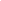 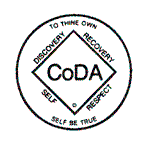 